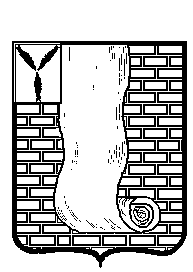 КРАСНОАРМЕЙСКОЕ РАЙОННОЕ СОБРАНИЕСАРАТОВСКОЙ ОБЛАСТИР Е Ш Е Н И Е О внесении изменений в правила землепользования и застройки Каменского муниципального образования Красноармейского муниципального районаНа основании статьи 32 Градостроительного кодекса РФ, Федеральными законами от 06.10.2003 года № 131-ФЗ «Об общих принципах организации местного самоуправления в Российской Федерации», заключения о результатах публичных слушаний от 25.09.2023г., Красноармейское районное Собрание РЕШИЛО:Внести в правила землепользования и застройки Каменского муниципального образования, утвержденного решением Красноармейского районного Собрания Саратовской области от 25.12.2012 №125 (с изменениями от 29.01.2016г. № 04; 31.08.2016г. № 67; 15.12.2016г. № 33; 23.12.2016г. № 54; 26.09.2019г. № 33; 25.12.2020г. № 47, 15.11.2021г. №47, 30.11.2021 №53, 23.03.2022 №18, 19.08.2022 №40; 17.11.2022 №54), следующие изменения:1.1. Картографический материал проекта правил землепользования и застройки Каменского муниципального образования Красноармейского муниципального района: «Карта функциональных зон», «Карта зон с особыми условиями использования территории», утвердить в новой редакции, согласно приложению № 1;1.2. Текстовую часть правил землепользования и застройки Каменского муниципального образования Красноармейского муниципального района изложить в новой редакции согласно приложению.1.3. Утвердить материал описания координат характерных точек территориальных границ функциональных зон населенных пунктов в системе координат, используемой для ведения Единого государственного реестра недвижимости, согласно приложению.2. Считать утратившим силу Решение Красноармейского районного Собрания Саратовской области:- от 29.01.2016г. № 04 «Об изменении правил землепользования и застройки Каменского муниципального образования Красноармейского муниципального района»;- от 31.08.2016г. № 67 «О внесении изменений в Правила землепользования и застройки Каменского муниципального образования Красноармейского муниципального района;- от 23.12.2016г. № 54 «О внесении изменений в Правила землепользования и застройки Каменского муниципального образования Красноармейского муниципального района».2. Опубликовать настоящее решение, путем размещения на официальном сайте администрации Красноармейского муниципального района Саратовской области в информационно телекоммуникационной сети «Интернет». 3. Настоящее решение вступает в силу с момента его официального опубликования (обнародования). И.о. председатель Красноармейскогорайонного Собрания                                                                             А.В. КузьменкоПриложение №1  к решению Красноармейского районного Собрания от 29.09.2023 №80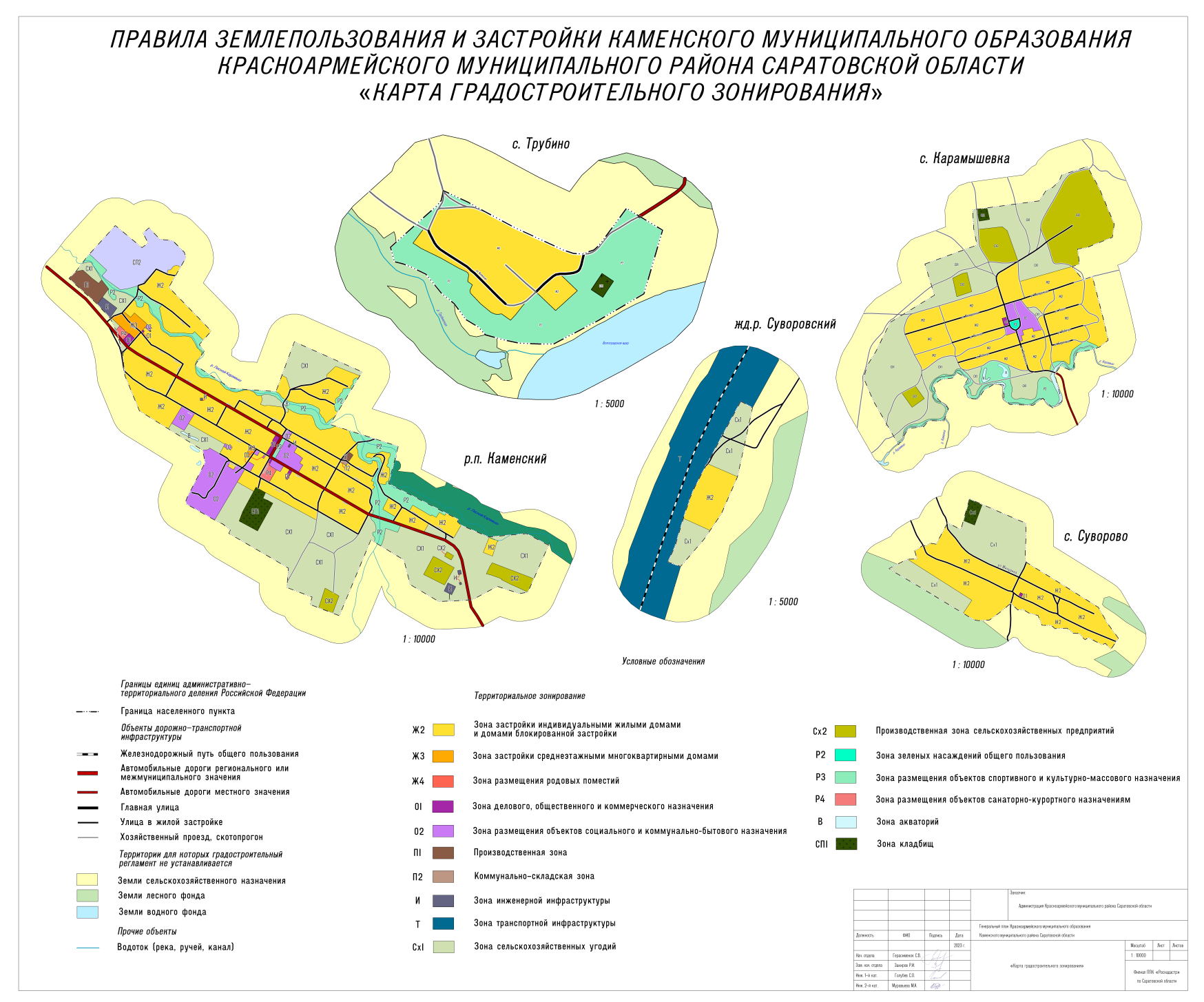 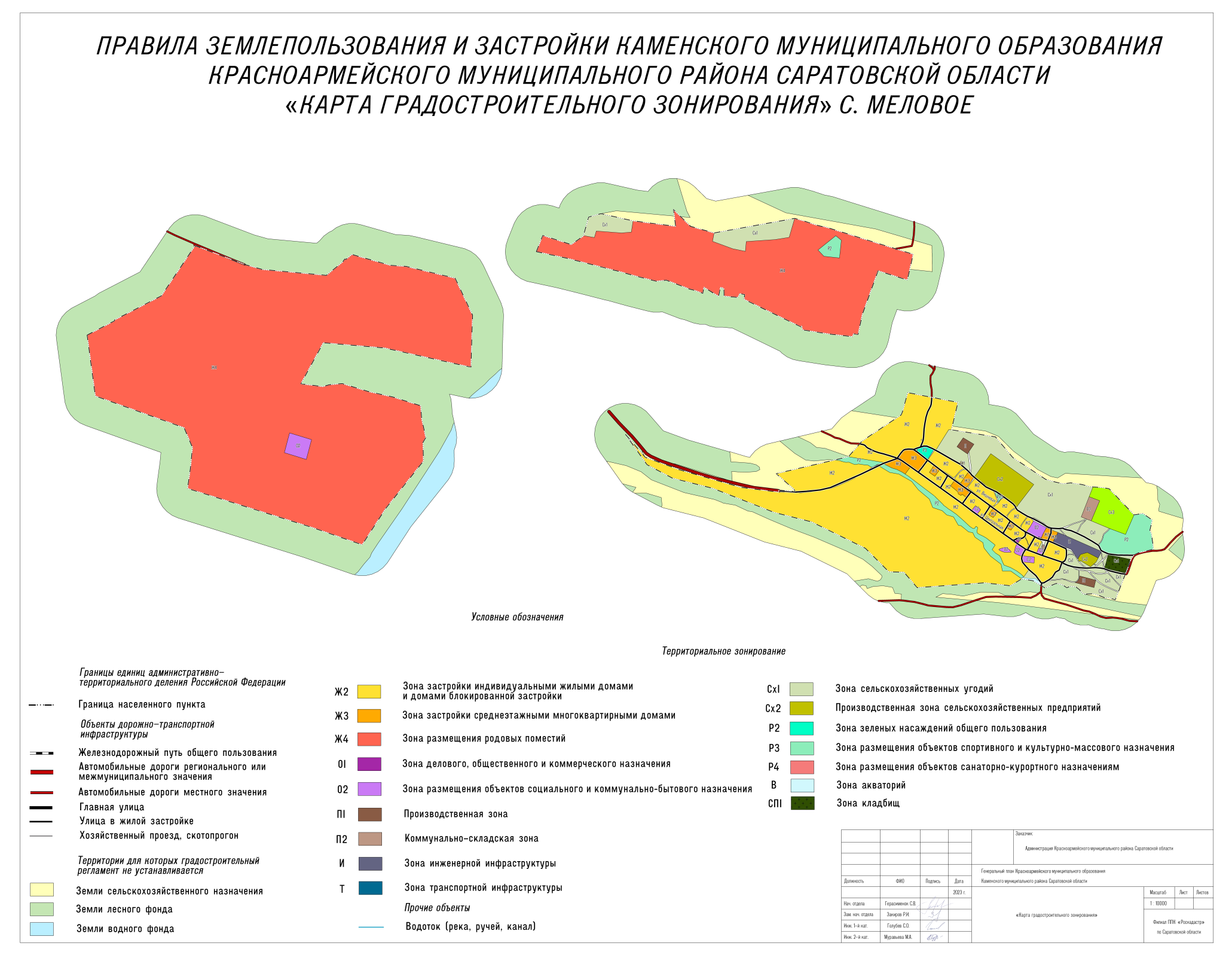 от29.09.2023г.№80от29.09.2023г.№80